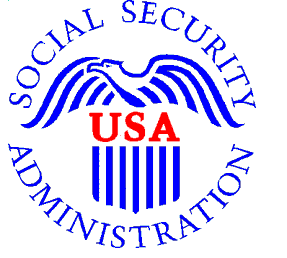 SOCIAL SECURITY ADMINISTRATIONFREEDOM OF INFORMATION ACTANNUAL REPORTFISCAL YEAR 2013FREEDOM OF INFORMATION ACT (FOIA) ANNUAL REPORT FOR THE SOCIAL SECURITY ADMINISTRATION FOR FISCAL YEAR 2013I. 	BASIC INFORMATION REGARDING REPORT1.	Provide name, title, address, and telephone number of person(s) to be contacted with questions about the Report.	Name:  Dawn Wiggins	Title:	Freedom of Information Act Officer	Agency/Component: 	Social Security Administration 					Office of the General Counsel					Office of Privacy and Disclosure	Telephone Number:		(410) 966-6645					FAX:   (410) 966-4304	Mailing Address:		Social Security Administration 					Office of the General Counsel					Office of Privacy and Disclosure					Altmeyer Building, Room 617					6401 Security Boulevard					Baltimore, MD 21235-00012.	Provide an electronic link for access to the Report on the agency Web site.	Website:  http://www.socialsecurity.gov/foia/3. 	Explain how to obtain a copy of the Report in paper form.	To obtain a paper copy of this report, write to the address shown above, or phone, fax, or e-mail the Office of Privacy and Disclosure (OPD). Our e-mail address is foia.pa.officers@ssa.gov.II.	MAKING A FOIA REQUEST1.	Provide names, addresses, and telephone numbers of all individual agency components that receive FOIA requests.Office of Privacy and Disclosure, Altmeyer Building, Room 617, 6401 Security Boulevard, Baltimore, MD 21235-0001, (410) 966-6645.	Division of Earnings Record Operations, 3-D-10 Metro West, 300 North Greene Street, Baltimore, MD 21290-0300, (410) 597-1730.2.	Provide a brief description of why some requests are not granted and an overview of certain general categories of the agency’s records to which the FOIA exemptions apply.In general, we do not disclose: classified records; internal personnel rules; records of investigation; information deemed confidential by law; personal information about living people; information that is otherwise legally privileged; or trade secrets found in confidential financial information within procurement records.The following are some examples of agency records covered by FOIA 	exemptions:Exemption 2, Internal Personnel Rules and Practices.  We withhold information regarding Federal agency personnel matters such as conditions of employment, hiring tests, work rules, disciplinary actions, and employee benefits.Exemption 3, Prohibited by Law.  We use Exemption 3 when the law strictly prohibits disclosing the requested information or when we can withhold information under specific criteria set by law.  For example, the Internal Revenue Code (26 U.S.C. §§ 6103, 6105) restricts the disclosure of tax return information, such as third-party addresses, employers’ names, addresses, and earnings information.  The Federal Information Security Management Act of 2002 (44 U.S.C. § 3541) protects sensitive information about our systems because its release would increase the opportunity of fraud and pose cyber-security risks to our networks.   Exemption 4, Trade Secrets and Commercial or Financial Information.  We withhold information contained in contracts that relates to “trade secrets and commercial or financial information which, if disclosed, would either cause substantial harm to a person’s ability to compete with others in his business or impair the Government’s ability to obtain needed information.”  These records may include detailed information concerning profits, losses, and business costs.Exemption 5, Deliberative Process.  We withhold documents that contain advice, opinions, recommendations, predecisional discussion, and evaluative remarks that are part of the government decision-making process.  Exemption 6, Invasion of Privacy.  We withhold any personal information if disclosing it would constitute a clearly unwarranted invasion of personal privacy.  For example, we would invoke this exemption when a requester asks if his neighbor receives Social Security benefits.  Disclosing this information would not serve the public interest and would constitute an invasion of the neighbor’s privacy.Exemption 7, Investigatory Records.  We withhold records compiled for law enforcement purposes if the production of this information could reasonably be expected to interfere with law enforcement proceedings, deprive a person of his or her right to a fair trial, disclose the identity of a confidential source, disclose investigative techniques or procedures, or endanger the life or physical safety of law enforcement personnel.  We apply this exemption to Office of the Inspector General (OIG) reports and investigations.III.	Acronyms, Definitions, AND EXEMPTIONS Provide any agency-specific acronyms or terms used in this report.             	OPD- Office of Privacy and DisclosureSSA- Social Security Administration	SSN- Social Security number	OIG – Office of the Inspector GeneralInclude the following definitions of terms used in this Report: a.	Administrative Appeal – a request to a Federal agency asking that it review, at a higher administrative level, a full denial or a partial denial of access to records under the FOIA or any other FOIA determination such as a matter pertaining to fees.b.	Average Number – the number obtained by dividing the sum of a group of numbers by the quantity of numbers in the group.  For example, of 3, 7, and 14, the average number is 8.c.	Backlog – the number of requests that are pending at an agency at the end of the fiscal year that are beyond the statutory time period for a response. d.	Component – for agencies that process requests on a decentralized basis, a “component” is an entity, also sometimes referred to as an Office, Division, Bureau, Center, or Directorate, within the agency that processes FOIA requests.  The FOIA now requires that agencies include in their Annual FOIA Report data for both the agency overall and for each principal component of the agency. e.	Consultation – the procedure whereby the agency responding to a FOIA request first forwards a record to another agency for its review because that other agency has an interest in the document.  Once the agency in receipt of the consultation finishes its review of the record, it responds back to the agency that forwarded it.  That agency, in turn, will then respond to the FOIA requester.  f.	Exemption 3 Statute – a Federal statute that exempts information from disclosure and which the agency relies on to withhold information under subsection (b)(3) of the FOIA.  g.	FOIA Request – generally a request to a Federal agency for access to records concerning another person (i.e., a “third-party” request), or concerning an organization, or a particular topic of interest.  FOIA requests also include requests made by requesters seeking records concerning themselves (i.e., “first-party” requests) when those requesters are not subject to the Privacy Act, such as non-U.S. citizens.  Moreover, because all first-party requesters should be afforded the benefit of both the access provisions of the FOIA as well as those of the Privacy Act, FOIA requests also include any first-party requests where an agency determines that it must search beyond its Privacy Act “systems of records” or where a Privacy Act exemption applies, and the agency looks to FOIA to afford the greatest possible access.  In this report, we include all requests that require the agency to use the FOIA in responding to the requester.  Additionally, a FOIA request includes records referred to the agency for processing and direct response to the requester, but not those received as a consultation from another agency.  (We report consultations separately in Section XII of this Report.)h.	Full Grant – an agency decision to disclose all records in full in response to a FOIA request.Full Denial – an agency decision not to release any records in response to a FOIA request because the entire records are exempt under one or more of the FOIA exemptions, or because of a procedural reason, such as when no records could be located.j.	Median Number – the middle, not average, number.  For example, of 3, 7, and 14, the median number is 7. k.	Multi-Track Processing – a system in which simple requests requiring relatively minimal review are placed in one processing track and more voluminous and complex requests are placed in one or more other tracks.  Requests granted for expedited processing are placed in a separate track.  Requests in each track are processed on a first in/first out basis.  Expedited Processing – an agency will process a FOIA request on an expedited basis when a requester satisfies the requirements for expedited processing as set forth in the FOIA and in agency regulations. Simple Request – a FOIA request that an agency using multi-track processing places in its fastest non-expedited track based on the low volume and/or simplicity of the records requested. Complex Request – a FOIA request that an agency using multi-track processing places in a slower track based on the high volume and/or complexity of the records requested. l.	Partial Grant/Partial Denial – in response to a FOIA request, an agency decision to disclose portions of the records and to withhold other portions that are exempt under the FOIA, or to otherwise deny a portion of the request for a procedural reason. m.	Pending Request or Pending Administrative Appeal – a request or administrative appeal for which an agency has not taken final action in all respects. n.	Perfected Request – a request for records that reasonably describes such records and is made in accordance with published rules stating the time, place, fees (if any), and procedures to be followed.o.	Processed Request or Processed Administrative Appeal – a request or administrative appeal for which an agency has taken final action in all respects.p.	Range in Number of Days – the lowest and highest number of days to process requests or administrative appeals. q.	Time Limits – the time period in the FOIA for an agency to respond to a FOIA request (ordinarily twenty working days from receipt of a perfected FOIA request).Include the following concise descriptions of the nine FOIA exemptions:       Exemption 1:  classified national defense and foreign relations informationExemption 2:  internal agency rules and practices Exemption 3:  information that is prohibited from disclosure by another Federal lawExemption 4:  trade secrets and other confidential business informationExemption 5:	inter-agency or intra-agency communications that are protected by legal privilegesExemption 6:  information involving matters of personal privacyg.	Exemption 7:	records or information compiled for law enforcement purposes, to the extent that the production of those records (A) could reasonably be expected to interfere with enforcement proceedings, (B) would deprive a person of a right to a fair trial or an impartial adjudication, (C) could reasonably be expected to constitute an unwarranted invasion of personal privacy, (D) could reasonably be expected to disclose the identity of a confidential source, (E) would disclose techniques and procedures for law enforcement investigations or prosecutions, or would disclose guidelines for law enforcement investigations or prosecutions, or (F) could reasonably be expected to endanger the life or physical safety of any individualh.	Exemption 8:  information relating to the supervision of financial institutionsi.	Exemption 9:	geological information on wellsV.A. FOIA REQUESTS -- RECEIVED, PROCESSED AND PENDING FOIA REQUESTSV.B.(1). DISPOSITION OF FOIA REQUESTS -- ALL PROCESSED REQUESTSV.B.(2). DISPOSITION OF FOIA REQUESTS -- "OTHER" REASONS FOR "FULL DENIALS BASED ON REASONS OTHER THAN EXEMPTIONS"V.B.(3). DISPOSITION OF FOIA REQUESTS -- NUMBER OF TIMES EXEMPTIONS APPLIEDVI.A. ADMINISTRATIVE APPEALS OF INITIAL DETERMINATIONS OF FOIA REQUESTS -- RECEIVED, PROCESSED, AND PENDING ADMINISTRATIVE APPEALSVI.B. DISPOSITION OF ADMINISTRATIVE APPEALS -- ALL PROCESSED APPEALSVI.C.(1). REASONS FOR DENIAL ON APPEAL -- NUMBER OF TIMES EXEMPTIONS APPLIEDVI.C.(2). REASONS FOR DENIAL ON APPEAL -- REASONS OTHER THAN EXEMPTIONSVI.C.(3). REASONS FOR DENIAL ON APPEAL -- "OTHER" REASONSVI.C.(4). RESPONSE TIME FOR ADMINISTRATIVE APPEALSVI.C.(5). TEN OLDEST PENDING ADMINISTRATIVE APPEALSVII.A. FOIA REQUESTS -- RESPONSE TIME FOR ALL PROCESSED PERFECTED REQUESTSVII.B. PROCESSED REQUESTS -- RESPONSE TIME FOR PERFECTED REQUESTS IN WHICH INFORMATION WAS GRANTEDVII.C. PROCESSED SIMPLE REQUESTS -- RESPONSE TIME IN DAY INCREMENTSVII.C. PROCESSED COMPLEX REQUESTS -- RESPONSE TIME IN DAY INCREMENTSVII.C. PROCESSED REQUESTS GRANTED EXPEDITED PROCESSING -- RESPONSE TIME IN DAY INCREMENTSVII.D. PENDING REQUESTS -- ALL PENDING PERFECTED REQUESTSVII.E. PENDING REQUESTS -- TEN OLDEST PENDING PERFECTED REQUESTSVIII.A. REQUESTS FOR EXPEDITED PROCESSINGVIII.B. Requests for Fee WaiverXII.B. CONSULTATIONS ON FOIA REQUESTS -- RECEIVED, PROCESSED, AND PENDING CONSULTATIONSXII.C. CONSULTATIONS ON FOIA REQUESTS -- TEN OLDEST CONSULTATIONS RECEIVED FROM OTHER AGENCIES AND PENDING AT THE AGENCYXII.D.(1). COMPARISON OF NUMBERS OF REQUESTS FROM PREVIOUS AND CURRENT ANNUAL REPORT -- REQUESTS RECEIVED AND PROCESSEDXII.D.(2). COMPARISON OF NUMBERS OF REQUESTS FROM PREVIOUS AND CURRENT ANNUAL REPORT -- BACKLOGGED REQUESTSXII.E.(1). COMPARISON OF NUMBERS OF ADMINISTRATIVE APPEALS FROM PREVIOUS AND CURRENT ANNUAL REPORT -- APPEALS RECEIVED AND PROCESSEDXII.E.(2). COMPARISON OF NUMBERS OF ADMINISTRATIVE APPEALS FROM PREVIOUS AND CURRENT ANNUAL REPORT -- BACKLOGGED APPEALIV. Exemption 3 Statutes StatuteType of Information
WithheldCase CitationAgency / ComponentNumber of Times
Relied upon
by Agency / ComponentTotal Number of
Times Relied upon
by Agency Overall26 U.S.C. § 6103, 6105 (Internal Revenue Code)certain tax return information and certain tax convention informationChurch of Scientology v. IRS, 484 U.S. 9, 15 (1987) (26 U.S.C. § 6103) Pac. Fisheries, Inc. v. IRS, No. 09-35618, 2010 WL 3611645, at *2 (9th Cir. September 15, 2010) (unpublished disposition); Tax Analysts v. IRS, 217 F. Supp. 2d 23, 27-29 (D.D.C. 2002) (26 U.S.C. § 6105).SSA262626 U.S.C. § 6103, 6105 (Internal Revenue Code)26Agency / ComponentNumber of Requests
Pending as of Start
of Fiscal YearNumber of
Requests Received
in Fiscal YearNumber of
Requests Processed
in Fiscal YearNumber of Requests
Pending as of End
of Fiscal YearSSA59039,15939,4552940AGENCY OVERALL59039,15939,455294Agency / ComponentNumber of Full GrantsNumber of Partial Grants / Partial DenialsNumber of Full Denials Based on ExemptionsNumber of Full Denials Based on Reasons Other than ExemptionsNumber of Full Denials Based on Reasons Other than ExemptionsNumber of Full Denials Based on Reasons Other than ExemptionsNumber of Full Denials Based on Reasons Other than ExemptionsNumber of Full Denials Based on Reasons Other than ExemptionsNumber of Full Denials Based on Reasons Other than ExemptionsNumber of Full Denials Based on Reasons Other than ExemptionsNumber of Full Denials Based on Reasons Other than ExemptionsNumber of Full Denials Based on Reasons Other than ExemptionsAgency / ComponentNumber of Full GrantsNumber of Partial Grants / Partial DenialsNumber of Full Denials Based on ExemptionsNo RecordsAll Records Referred to Another Component or AgencyRequest WithdrawnFee-Related ReasonRecords not Reasonably DescribedImproper FOIA Request for Other ReasonNot Agency RecordDuplicate RequestOther *Explain in Chart BelowTOTALSSA38,269791296202242525003039,4550AGENCY OVERALL38,269791296202242525003039,455Agency / ComponentDescription of "Other" Reasons for Denials from Chart B(1)Number of Times "Other" Reason Was Relied UponTOTALSSAN/A00SSA0AGENCY OVERALL0Agency / ComponentEx. 1Ex. 2Ex. 3Ex. 4Ex. 5Ex. 6Ex. 7(A)Ex. 7(B)Ex. 7(C)Ex. 7(D)Ex. 7(E)Ex. 7(F)Ex. 8Ex. 9SSA0172662105490450341120200AGENCY OVERALL0172662105490450341120200Agency / ComponentNumber of Appeals
Pending as of Start
of Fiscal YearNumber of
Appeals Received
in Fiscal YearNumber of
Appeals Processed
in Fiscal YearNumber of Appeals
Pending as of End
of Fiscal YearSSA37452459300AGENCY OVERALL3745245930Agency / ComponentNumber Affirmed on AppealNumber Partially Affirmed & Partially Reversed/Remanded on AppealNumber Completely Reversed/Remanded on AppealNumber of Appeals Closed for Other ReasonsTOTALSSA1785422704590AGENCY OVERALL178542270459Agency / ComponentEx. 1Ex. 2Ex. 3Ex. 4Ex. 5Ex. 6Ex. 7(A)Ex. 7(B)Ex. 7(C)Ex. 7(D)Ex. 7(E)Ex. 7(F)Ex. 8Ex. 9SSA04002220260001000AGENCY OVERALL04002220260001000Agency / ComponentNo RecordsRecords Referred at Initial Request LevelRequest WithdrawnFee-Related ReasonRecords not Reasonably DescribedImproper Request for Other ReasonsNot Agency RecordDuplicate Request or AppealRequest in LitigationAppeal Based Solely on Denial of Request for Expedited ProcessingOther *Explain in chart belowSSA250042000000AGENCY OVERALL250042000000Agency / ComponentDescription of "Other" Reasons for Denial on Appeal from Chart C(2)Number of Times "Other" Reason Was Relied UponTOTALSSAN/A00SSA0AGENCY OVERALL0Agency / ComponentMedian Number of DaysAverage Number of DaysLowest Number of DaysHighest Number of DaysAGENCY OVERALL22.0029.001.00221.00Agency / Component10th Oldest Appeal9th8th7th6th5th4th3rd2ndOldest AppealDate of AppealNumber of Days PendingAGENCY OVERALLDate of Appeal2013-07-312013-07-302013-07-302013-07-192013-07-112013-07-112013-05-172013-03-232013-03-072012-10-24AGENCY OVERALLNumber of Days Pending656666737979118157169265Agency / ComponentSIMPLESIMPLESIMPLESIMPLECOMPLEXCOMPLEXCOMPLEXCOMPLEXEXPEDITED PROCESSINGEXPEDITED PROCESSINGEXPEDITED PROCESSINGEXPEDITED PROCESSINGAgency / ComponentMedian Number of DaysAverage Number of DaysLowest Number of DaysHighest Number of DaysMedian Number of DaysAverage Number of DaysLowest Number of DaysHighest Number of DaysMedian Number of DaysAverage Number of DaysLowest Number of DaysHighest Number of DaysAGENCY OVERALL181714545641331N/AN/AN/AN/AAgency / ComponentSIMPLESIMPLESIMPLESIMPLECOMPLEXCOMPLEXCOMPLEXCOMPLEXEXPEDITED PROCESSINGEXPEDITED PROCESSINGEXPEDITED PROCESSINGEXPEDITED PROCESSINGAgency / ComponentMedian Number of DaysAverage Number of DaysLowest Number of DaysHighest Number of DaysMedian Number of DaysAverage Number of DaysLowest Number of DaysHighest Number of DaysMedian Number of DaysAverage Number of DaysLowest Number of DaysHighest Number of DaysAGENCY OVERALL202014544604299N/AN/AN/AN/AAgency / Component<1-20
Days21-40
Days41-60
Days61-80
Days81-100 Days101-120 Days121-140 Days141-160 Days161-180 Days181-200 Days201-300 Days301-400 Days401+
DaysTOTALSSA31,0065,3991,157000000000037,5620AGENCY OVERALL31,0065,3991,157000000000037,562Agency / Component<1-20
Days21-40
Days41-60
Days61-80
Days81-100 Days101-120 Days121-140 Days141-160 Days161-180 Days181-200 Days201-300 Days301-400 Days401+
DaysTOTALSSA1602501521257127182792726108930AGENCY OVERALL160250152125712718279272610893Agency / Component<1-20
Days21-40
Days41-60
Days61-80
Days81-100 Days101-120 Days121-140 Days141-160 Days161-180 Days181-200 Days201-300 Days301-400 Days401+
DaysTOTALSSA000000000000000AGENCY OVERALL00000000000000Agency / ComponentSIMPLESIMPLESIMPLECOMPLEXCOMPLEXCOMPLEXEXPEDITED PROCESSINGEXPEDITED PROCESSINGEXPEDITED PROCESSINGAgency / ComponentNumber PendingMedian Number of DaysAverage Number of DaysNumber PendingMedian Number of DaysAverage Number of DaysNumber PendingMedian Number of DaysAverage Number of DaysAGENCY OVERALL23318176145640N/AN/AAgency / Component10th Oldest Request9th8th7th6th5th4th3rd2ndOldest RequestDate of ReceiptNumber of Days PendingAGENCY OVERALLDate of Receipt2013-06-112013-05-302013-05-172013-04-052013-04-022013-03-232013-03-072013-01-292012-12-262012-10-24AGENCY OVERALLNumber of Days Pending101109118148151157169196220265Agency / ComponentNumber GrantedNumber DeniedMedian Number of Days to AdjudicateAverage Number of Days to AdjudicateNumber Adjudicated Within Ten Calendar DaysAGENCY OVERALL00N/AN/A0Agency / ComponentNumber GrantedNumber DeniedMedian Number of Days to AdjudicateAverage Number of Days to AdjudicateAGENCY OVERALL042641IX. FOIA Personnel and CostsAgency / ComponentPERSONNELPERSONNELPERSONNELCOSTSCOSTSCOSTSAgency / ComponentNumber of "Full-Time FOIA Employees"Number of "Equivalent Full-Time FOIA Employees"Total Number of "Full-Time FOIA Staff"Processing CostsLitigation-Related CostsTotal CostsSSA223860$3,467,286.00$76,977.00$3,544,263.000$0.00AGENCY OVERALL223860$3,467,286.00$76,977.00$3,544,263.00X. Fees Collected for Processing RequestsAgency / ComponentTotal Amount of Fees CollectedPercentage of Total CostsSSA$293,892.008.48%AGENCY OVERALL$293,892.008.48%XII.A. Backlogs of FOIA Requests and Administrative AppealsAgency / ComponentNumber of Backlogged Requests as of End of Fiscal YearNumber of Backlogged Appeals as of End of Fiscal YearSSA6717AGENCY OVERALL6717Agency / ComponentNumber of Consultations Received from Other Agencies that were Pending at the Agency as of Start
of the Fiscal YearNumber of
Consultations Received from Other Agencies During the Fiscal YearNumber of Consultations Received from Other Agencies that were Processed by the Agency During the Fiscal YearNumber of Consultations Received from Other Agencies that were Pending at the Agency as of End
of the Fiscal YearSSA0424200AGENCY OVERALL042420Agency / Component10th Oldest Consultation9th8th7th6th5th4th3rd2ndOldest ConsultationDateNumber of DaysAGENCY OVERALLDateN/AN/AN/AN/AN/AN/AN/AN/AN/AN/AAGENCY OVERALLNumber of Days0000000000Agency / ComponentNUMBER OF REQUESTS RECEIVEDNUMBER OF REQUESTS RECEIVEDNUMBER OF REQUESTS PROCESSEDNUMBER OF REQUESTS PROCESSEDAgency / ComponentNumber Received During Fiscal Year from Last Year's Annual ReportNumber Received During Fiscal Year from Current Annual ReportNumber Processed During Fiscal Year from Last Year's Annual ReportNumber Processed During Fiscal Year from Current Annual ReportSSA31,32939,15931,58439,455AGENCY OVERALL31,32939,15931,58439,455Agency / ComponentNumber of Backlogged Requests as of End of the Fiscal Year from Previous Annual ReportNumber of Backlogged Requests as of End of the Fiscal Year from Current Annual ReportSSA3067AGENCY OVERALL3067Agency / ComponentNUMBER OF APPEALS RECEIVEDNUMBER OF APPEALS RECEIVEDNUMBER OF APPEALS PROCESSEDNUMBER OF APPEALS PROCESSEDAgency / ComponentNumber Received During Fiscal Year from Last Year's Annual ReportNumber Received During Fiscal Year from Current Annual ReportNumber Processed During Fiscal Year from Last Year's Annual ReportNumber Processed During Fiscal Year from Current Annual ReportSSA867452844459AGENCY OVERALL867452844459Agency / ComponentNumber of Backlogged Appeals as of End of the Fiscal Year from Previous Annual ReportNumber of Backlogged Appeals as of End of the Fiscal Year from Current Annual ReportSSA1517AGENCY OVERALL1517